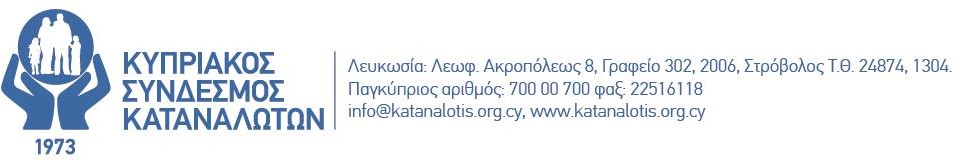 ΕΝΗΜΕΡΩΣΗΠρόγραμμα CLEAR-XΘεματική ενότητα 6: Αξιοποίηση φυσικού φωτισμού και βελτίωση ενεργειακής συμπεριφοράς των καταναλωτώνΑγαπητά μέλη,Η εξοικονόμηση ενέργειας είναι πλέον στόχος σε κάθε τομέα δραστηριότητας του ανθρώπου. Ο φυσικός φωτισμός αποτελεί ένα σημαντικό παράγοντα ο οποίος με το σωστό σχεδιασμό μπορεί να βοηθήσει σημαντικά στην εξοικονόμηση ενέργειας, στην καλύτερη διαβίωση των χρηστών και στη βελτίωση των περιβαλλοντικών συνθηκών.Μερικές έξυπνες λύσεις που μπορούν να βοηθήσουν τα οικιακά νοικοκυριά είναι:Αντικατάσταση παλαιών λαμπτήρων υψηλής κατανάλωσης με λάμπες LED νέας γενιάς. Οι παλαιοί λαμπτήρες, χαρακτηρίζονται ως «ενεργοβόροι», καθώς καταναλώνουν απίστευτες ποσότητες ρεύματος για να φωτίσουν επαρκώς έναν χώρο. Η αντικατάστασή τους με λαμπτήρες LED, μας δίνει τη δυνατότητα να έχουμε καλύτερο φωτιστικό αποτέλεσμα με λιγότερη ποσότητα ρεύματος σε ποσοστό έως 80%. Ένας λαμπτήρας LED 7 Watt αποδίδει όσο ένας κοινός λαμπτήρας 60 Watt. Η απόσβεση γίνεται σε λιγότερο από 2 χρόνια.Προτιμήστε το φυσικό φωτισμό έναντι του τεχνητού όπου είναι εφικτό. Τοποθετήστε γραφείο και τραπέζι κοντά στα παράθυρα για να αξιοποιήσετε το φυσικό φωτισμό.Μην ξεχνάτε να ξεσκονίζετε τακτικά τα φώτα του σπιτιού. Η απόδοσή τους βελτιώνεται και έτσι δεν χρειάζεται να ανάψετε περισσότερα φωτιστικά.Μην ξεχνάτε να σβήνετε τα φώτα όταν εξέρχεστε από ένα δωμάτιο.Χρησιμοποιείτε ανοιχτόχρωμα χρώματα στους τοίχους.Μη χρησιμοποιείτε φωτιστικά με σκοτεινά και χοντρά υφάσματα.Οικονομικές εναλλακτικές για εξοικονόμηση ενέργειαςΛειτουργίεςΕξοικονόμηση Ενέργειας (%)Αντικατάσταση λαμπτήρων παλαιάς τεχνολογίας με λαμπτήρες LEDΧρήση ανιχνευτών κίνησηςεως και 80%Χρήση ανιχνευτών κίνησηςεως και 40%Χρήση αισθητήρων φωτεινότηταςεως και 50%Χρήση χρονοδιακόπτη φωτισμούεως και 50%Χρήση ρυθμιστών έντασηςεως και 35%Κυπριακός Σύνδεσμος Καταναλωτών02.10.2023